Covid-19 and Bookings for St Cuthbert’s Community Hall and Meeting Room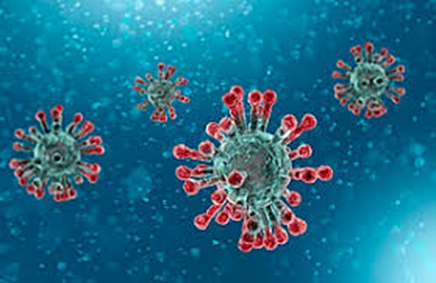 Please note: Following advice from Leeds Diocese, and the Church of England, all church buildings are now closed, and are not available for hire until further notice. It is not clear how long this pandemic will continue, but when restrictions are lifted, we will update enquirers via notices on this website.However, if you wish to discuss possible bookings for the autumn of 2020 or beyond – dependent upon restrictions having been lifted – please contact our Bookings Manager, Marie Smalley, via email: mariesmalley02@gmail.com or by phone/text: 07984 272228. 